'°°  SGS                 SGSSÍTA CZ a.s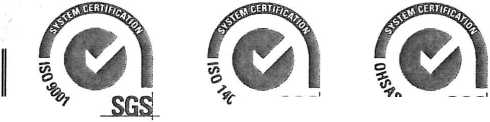 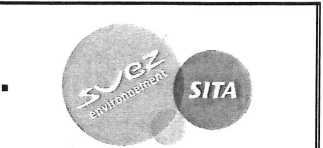 Smlouva o dílo uzavřená podle § 269 odst. 2 zákona č. 513/1991 Sb.,
obchodní zákoník,
ve znění pozdějších předpisůČíslo smlouvy: 30-05-11-16/042Dodatek č. 3I.Smluvní stranyII.
Předmět smlouvy, cenové podmínkyZhotovitel se zavazuje, že provede pro objednatele níže uvedené činnosti za dohodnuté ceny a v dohodnutém místě.Domov pro seniory „SKALKA" v Chebu, p.o., Americká 52, 350 02 Cheb - SkalkaObjednatel se zavazuje provedené činnosti přijmout a zaplatit zhotoviteli za jejich provedení sjednanou cenu.Předmětem smlouvy je likvidace odpadů spalováním:Služba a cena zahrnuje:Přepravu odpadu krytým automobilem dle podmínek ADR z prostoru domova do spalovny, a to s četností 2x týdně v kapacitě, která zajistí odvoz veškerého zdravotnického odpadu.Předmětem smlouvy je dále:Dodávka pytlů z PVC velikosti 550 x lOOOmm tl. 0,05mm na odpady, v počtu odpovídajícímu množství likvidovaného odpadu, uvažováno 8kg na 1 pytel.V případě další potřeby pytlů nad rámec bude účtována cena 3,- Kč/ks.Případné navýšení cen musí být vždy doloženo zhotovitelem a schváleno objednatelem.K cenám bude připočteno DPH ve výši stanovené právními předpisy platnými v době její fakturace.III.Doba plnění a doba trvání smlouvyZhotovitel se zavazuje provést práce dle čl. II. této smlouvy v termínu do 14 dnů od objednávky objednatele, učiněné ústně, telefonicky, písemně nebo elektronicky.Smlouva se uzavírá na dobu neurčitou s čtyřměsíční výpovědní lhůtou, která počíná běžet od prvého dne kalendářního měsíce následujícího po měsíci, v němž byla výpověď doručena smluvní straně, jíž je určena.IV.Místo a způsob plněníZhotovitel zajistí odběr odpadu od objednatele ve sjednaném místě, včetně jeho legislativního odbavení (vážení, vybavení přepravními listy apod.) dle požadavku objednatele.V.Vlastnické právo k věcem a nebezpečí škodyVlastnické právo a nebezpečí škody přechází na zhotovitele dnem předání a převzetí odpadu určeného k odstranění dle čl. II. této smlouvy. Zhotovitel téhož dne přebírá za materiál určený k odstranění odpovědnost ve smyslu platných právních předpisů, upravujících podmínky pro nakládání s odpady. Toto se však nevztahuje na případy, kdy odpad určený k odstranění nebude splňovat podmínky ujednané smluvními stranami touto smlouvou. V tomto případě má zhotovitel právo vrátit odpad zpět objednateli a zdůvodní odmítnutí přijetí. Objednatel se zavazuje zaplatit zhotoviteli do deseti dnů ode dne vrácení materiálu náhradu škody na základě písemného vyúčtování zhotovitele (např. marná jízda).VI.Platební a fakturační podmínky, smluvní pokuta objednateleCena dle skutečně předaného množství odpadu dle článku II. této smlouvy bude zhotovitelem účtována objednateli fakturou splatnou do 21 dnů ode dne vystavení. Zhotovitel vystaví a odešle fakturu na adresu objednatele. Za pozdní úhradu faktury se objednatel zavazuje uhradit zhotoviteli smluvní pokutu ve výši 0,1% z dlužné částky za každý den prodlení. Zákonná ustanovení o úroku z prodlení zůstávají tímto ustanovením nedotčena.V případě prodlení objednatele s jakoukoliv úhradou vůči zhotoviteli, je zhotovitel oprávněn zadržet poskytování veškerého plnění vůči objednateli po dobu tohoto prodlení a plnit až poté, kdy budou objednatelem jeho závazky vůči zhotoviteli v plném rozsahu vyrovnány. Tím není dotčeno právo zhotovitele na sjednanou smluvní pokutu.VII.Určené obalyPředávaný odpad dle článku II. této smlouvy musí být předán v obalech stanovených příslušnými právními předpisy a umožňujícími bezpečnou a plynulou nakládku odpadu na techniku zhotovitele a jeho odvoz do místa odstranění nebo dalšího využití.                                                                           Ostatní ujednáníZhotovitel zajistí přepravu odpadu dle této smlouvy v souladu se zákonem o odpadech č. 185/2001 Sbírky a dalšími právními předpisy.
Odpovědní pracovníciZa zhotovitele:obchod: provoz: Za objednatele: X.Smluvní pokuta zhotoviteleV případě, že zhotovitel nedodrží řádně sjednanou dobu plnění, je objednatel oprávněn požadovat po zhotoviteli zaplacení smluvní pokuty ve výši 0,1% z ceny nesplněné části smlouvy za každý den prodlení. Toto se však nevztahuje na případy, kdy zhotovitel nepřevzal další odpad od objednatele z důvodu, že nebyly řádně a včas zaplaceny předcházející faktury nebo odpad nebyl k převzetí připraven v dohodnutém obalu.XI.Závěrečná ustanoveníSmluvní pokuty, sjednané touto smlouvou, povinná strana uhradí nezávisle na tom, zda a v jaké výši vznikne druhé smluvní straně v této souvislosti škoda, kterou lze vymáhat samostatně na základě této smlouvy nebo na základě příslušných ustanovení obchodního zákoníku.Smluvní strany sjednávají oboustrannou povinnost řešit případné spory, vzniklé v souvislosti s touto smlouvou, mimosoudně. V případě, že smluvní strany nenaleznou v přiměřené lhůtě mimosoudní řešení, pak všechny spory vznikající z této smlouvy a v souvislosti s ní budou rozhodovány s konečnou platností u Rozhodčího soudu při Hospodářské komoře České republiky a Agrární komoře České republiky podle jeho Řádu a Pravidel jedním rozhodcem jmenovaným předsedou Rozhodčího soudu. Rozhodčí řízení bude probíhat v sudišti Brno.Tato smlouva je vyhotovena ve dvou výtiscích, z nichž každá smluvní strana obdrží po jednom vyhotovení.Pokud není v této smlouvě ujednáno jinak, řídí se právní vztahy z ní vyplývající obchodním zákoníkem. Tuto smlouvu lze měnit nebo zrušit pouze výslovným oboustranným písemným ujednáním, podepsaným oprávněnými zástupci obou stran. Podpisem této smlouvy se ruší platnost dříve podepsaných smluv. Tato smlouva nabývá platnosti a účinnosti dne 1.6.2014.V Plzni, dne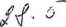 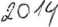 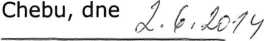 Ing. Aleš Brand,Oblastní manažer obchoduPočet stran: 3Integrovaný systém řízeníVýtisk číslo: 1Katal. č. dle 185/2001 Sb.Kat.Název odpadu ~(dle katalogu odpadů - vyhláška MŽP č. 381/2001 Sb.)MJCena (KČ/MJ)18 01 03NOdpady, na jejichž sběr a odstraňování jsou kladeny zvláštní požadavky s ohledem na prevenci infekcekg10,0018 01 01NOstré předměty (kromě čísla 180103)kg10,0018 01 09NJiná nepoužitelná léčiva neuvedená pod číslem 180108•<910,00